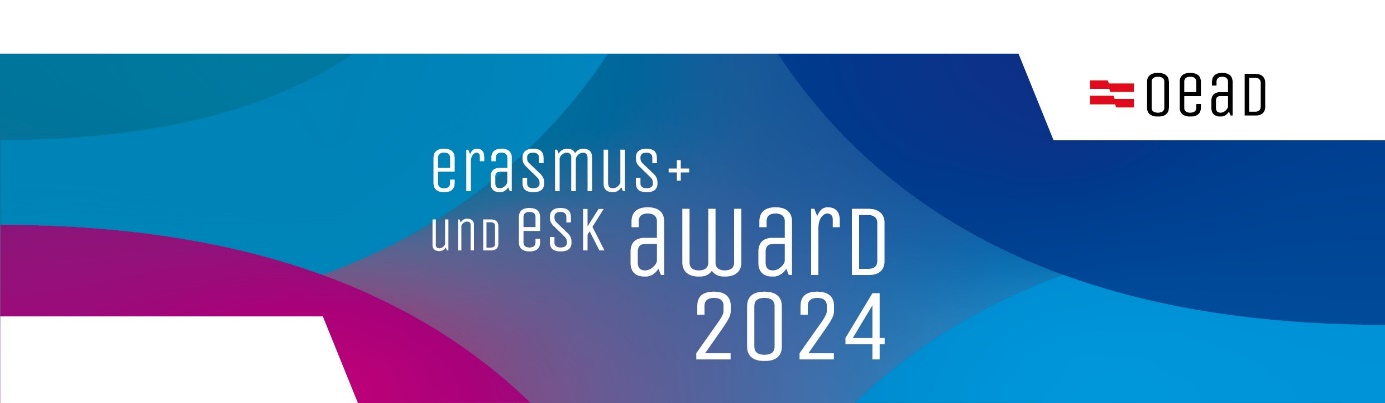 Erasmus+ und ESK Botschafter/innen 2024 BewerbungsformularKategorieIch bewerbe mich als Programmbotschafter/in in folgendem Programmbereich: Erasmus+ Berufsbildung Erasmus+ Erwachsenenbildung Erasmus+ Hochschulbildung Erasmus+ Jugend Erasmus+ Schulbildung Erasmus+ Sport Europäisches SolidaritätskorpsAnmerkung: Falls Sie in mehreren der oben angeführten Bereiche tätig sind, beachten Sie bitte, dass Sie die Fragen nur für jenen Bereich beantworten, für den Sie sich als Botschafter/in bewerben. Angaben zur PersonBeschreibung der Erasmus+ oder ESK AktivitätenWir freuen uns bereits auf Ihre Bewerbung und bitten Sie, diese per E-Mail an folgende Adresse zu übermitteln: ErasmusplusESK-Award@oead.at.Name:Bitte ausfüllenOrganisation (optional):Bitte ausfüllenAdresse:Bitte ausfüllenTelefon/Handy:Bitte ausfüllenE-Mail:Bitte ausfüllenFrage 1: Welche Initiativen und Aktivitäten haben Sie im Rahmen des Programms Erasmus+ oder/und ESK gesetzt?  Bitte ausfüllenFrage 2: Was haben Sie von Ihren Aktivitäten persönlich und fachlich mitgenommen?  Bitte ausfüllenFrage 3:Inwieweit haben auch andere Personen oder Organisationen von Ihren Aktivitäten und Ihrer persönlichen sowie fachlichen Weiterentwicklung profitiert?Bitte ausfüllenFrage 4: Warum möchten Sie Erasmus+ oder ESK Botschafter/in werden? Was möchten Sie bewirken?  Bitte ausfüllen